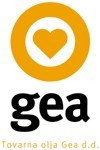 TOVARNA OLJA GEA  d.d.SLOVENSKA BISTRICAObvestilo o poslih oseb, ki opravljajo poslovodne naloge, in oseb, ki so tesno povezane z njimiNa podlagi določil Zakona o trgu finančnih instrumentov (ZTFI), Pravil ljubljanske borze d.d., Ljubljana,  Uredbe (EU) št. 596/2014 evropskega Parlamenta in Sveta, Delegirane uredbe Komisije (EU) št. 2016/522, Tovarna olja GEA d.d., Trg svobode 3, Slov. Bistrica objavlja obvestilo o poslih oseb, ki opravljajo poslovodne naloge, in oseb, ki so tesno povezane z njimi, katero je družba 17.7.2018 prejela od družbe KD Kapital, finančna družba, d.o.o., Dunajska cesta 63, Ljubljana.  To obvestilo bo od 18.7.2018 in najmanj za obdobje 5 let objavljeno tudi na spletni strani družbe http://www.gea.si/. Uprava družbe